KOMUNIKACIJA – VJEŽBA JEZIČNOG RAZUMIJEVANJA I VIZUALNE PERCEPCIJE (10.12.)Sljedeću vježbu provodimo na dva načina:Prvo čitamo opis snjegovića (koji se nalazi na drugoj stranici ovog dokumenta), a učenik traži snjegovića prema opisu te odgovara na postavljeno pitanjeU drugom dijelu učenik opisuje snjegovića, a mi pogađamo o kojem se snjegoviću radi.Isprintajte sliku na sljedećoj stranici, a u produžetku se nalaze opisi snjegovića. 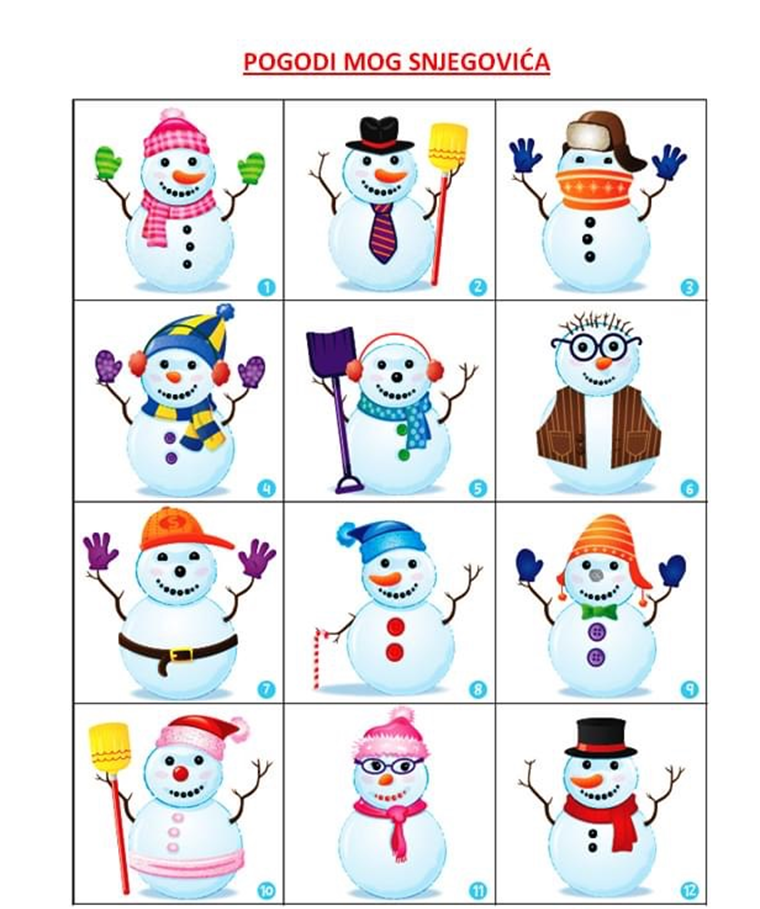 MOJ SNJEGOVIĆ IMA METLU I CRNI ŠEŠIR. PRONAĐI GA. ŠTO ON NOSI OKO VRATA?MOJ SNJEGOVIĆ IMA NAOČALE, ŠAL I KAPU. KOJE BOJE SU MU ŠAL I KAPA?MOJ SNJEGOVIĆ IMA CRVENU KAPU. ŠTO NOSI U RUCI?MOJ SNJEGOVIĆ IMA SMEĐI REMEN. OPIŠI NJEGOVE RUKAVICE.MOJ SNJEGOVIĆ IMA CRVENE GUMBE. KOJE BOJE MU JE KAPA?MOJ SNJEGOVIĆ IMA CRVENI ŠAL. ŠTO NOSI NA GLAVI?MOJ SNJEGOVIĆ IMA LJUBIČASTE RUKAVICE I LJUBIČASTE GUMBE. KAKVIH BOJA SU MU ŠAL I KAPA?MOJ SNJEGOVIĆ IMA ZELENU MAŠNU OKO VRATA. KOJE BOJE SU MU GUMBI, KOLIKO IH IMA?MOJ SNJEGOVIĆ IMA LOPATU. ŠTO IMA NA GLAVI? MOJ SNJEGOVIĆ IMA ZELENE RUKAVICE. KOLIKO IMA GUMBA NA TRBUHU?  PRONAĐI SVE SNJEGOVIĆE KOJI NEMAJU RUKAVICE!PRONAĐI SVE SNJEGOVIĆE KOJI NOSE NAOČALE!